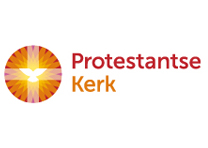 Orde van dienst voor zondag 15 april 2018 in de protestantse Dorpskerk te Oostkapelle. Feestelijke kerkdienst op de eerste zondag na de herinrichting.Kleur: wit.  Predikant is ds. Ph.A. Beukenhorst, ouderling van dienst is Peter Geene, organist is Rinus Jobse en dwarsfluitist is Lian Jobse-Vonk. Kerkdienst m.m.v. het Projectkoor Nieuw Liedboek o.l.v. Stoffelien Cool-Korporaal. Er is kindernevendienst o.l.v. Anjesca Sanders en Sophie-Rose Hamilton. Er is crèche in het PKC.DIENST VAN DE VOORBEREIDINGZingen voorzang: Liedboek 23.c.: koor zingt vierstemmig 1 en 2; allen 3, 4 en 5Welkom en mededelingen door de ouderling van dienstZingen (staande):  Liedboek antifoon 640.b.:  eerst Projectkoor alleen, daarna allen samen; aansluitend allen Psalm 33: 1 en 2; en allen nogmaals Liedboek 640.b.Inleiding     /     Stil gebed      /     Bemoediging: Ds.: Onze hulp is in de Naam van de HEER  Allen: die hemel en aarde gemaakt heeft, Ds.: die eeuwig trouw is             Allen: en nooit loslaat wat zijn hand begon.Groet    (hierna weer zitten)Kyrie gebedZingen glorialied:  Liedboek 971: het koor zingt strofe 1, allen strofen 2 en 3 Gesprek met de kinderen Zingen:  Liedboek 290: eerste keer allen samen eenstemmig; tweede keer in canon: vrouwen beginnen, mannen zetten in na eerste regel vrouwen. Vrouwen zingen aan het einde de eerste regel nog een keer.Tijdens het zingen gaan de kinderen naar de nevendienstDIENST VAN HET WOORDGebed bij de opening van de Bijbel1ste Bijbellezing: Micha 4, 1 t/m 5 (NBV)  –   Lector Jan de BoerZingen:  Liedboek 1013:  koor zingt strofen 1 en 2, allen zingen strofen 3 en 4Koor zingt een Byzantijns ‘Alleloeja’2de Bijbellezing: Johannes 21, 15 t/m 17 (NBV)  –  Lector Jan de BoerKoor zingt een Byzantijns ‘Alleloeja’Zingen:  Liedboek 973:  koor zingt strofen 1 en 2, allen zingen strofen 3 en 4Bijbeluitleg en verkondiging      /      Meditatief orgelspelZingen:  Liedboek Psalm 72.a.: het koor begint met het refrein; daarna allen; het koor zingt de strofes; nà 1, 3 en 4 wordt refrein gezongen door koor + gemeenteTijdens het zingen komen de kinderen terug uit de nevendienstDIENST VAN GEBEDEN EN GAVENDankgebed en voorbeden; Stil gebed; het Onze VaderCollecten: 1ste Protestantse Gemeente; 2de TEAR project: Hulp straatmeisjes in BoliviaOrgelspel tijdens de collecteZingen slotlied (staande):   Liedboek 416:  strofen 1, 2, 3 en 4 – allen zingen mee, indien mogelijk vierstemmig waar dat is aangegevenHeenzending en zegen – aansluitend  zingen:   Liedboek 431.c.   /    Drie puntenGroet aan de voordeur      /      Welkom bij de ontmoeting en het koffiedrinken 